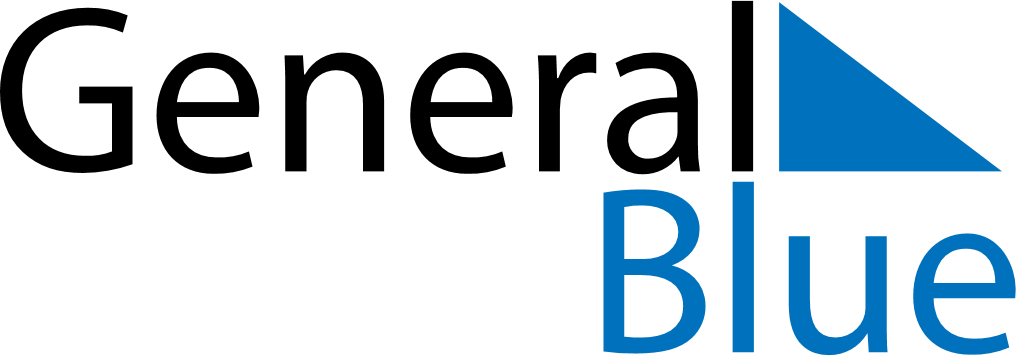 February 2021February 2021February 2021February 2021February 2021February 2021KosovoKosovoKosovoKosovoKosovoKosovoSundayMondayTuesdayWednesdayThursdayFridaySaturday1234567891011121314151617181920Independence Day2122232425262728NOTES